Requested documentsYour printed application form 2019-2020, completed and signedEvidence of qualifications: provide a copy of a Master degree certificate, (or equivalent degree), or a “provisional degree certificate (in English)” - and a copy of a Bachelor Degree certificate (or equivalent degree)Academic transcripts: certified copies of your grade transcriptsEvidence of English language ability: a copy of TOEIC/TOEFL score or any other equivalent test - except if English is your first language or if you have own a university degree in an University where English was the language of instructionOne recent photoThree completed recommendation forms (using the downloadable forms) by three qualified persons in sealed envelopes or sent by email to us by your recommenders, (in English or French)Resume of (maximum) 2 pages. Please include: name, first name, date and place of birth; Present position; Education: relevant knowledge and skills; publications…A copy of your ID CardA copy of your passportThe completed application form and all requested documents have to be sent to secretariat@isige.mines-paristech.frRecommendation forms can be sent in separate envelopes or by mail, directly by your recommenders at secretariat@isige.mines-paristech.frYour application will only be considered complete when we receive the application form and at least 3 recommendation forms. We will confirm reception of your application by email. If you do not receive an e-mail from us, please contact us.Please note: your email must be less than 10 MB in size. Address:ISIGE - MINES ParisTech35, rue Saint-Honoré - 77305 FONTAINEBLEAU Cedex – FranceApplicationApplication for:		 EnvIM – Option Asia (MINES ParisTech / Tsinghua University double degree) – 14 months		 EnvIM – Option Europe (MINES ParisTech single degree) – 12 monthsYou are: Recent graduate Young professional (continuing education and training)                                 Number of years: Personal dataMr. 	Ms. 	Family name : First names : N°: Street : Zip code :  			City :					Country :	Tel. :				Cell phone :				e-mail :	If you currently reside abroad, as part of your studies or work, please let us know your expected return date in France :Date of birth :			Place of birth :	Nationality :	Marital status : 			Number of children :	Further informationFather’s profession : Mother’s profession : Spouse’s / Husband’s profession : Res	A   B   C   D			Mot :	A   B   C   D 			Rec : 	A   B   C   D  DI ……………………………………………………………………………………………………………………………………………………...NG EducationIn case of interruption please, let us know the main reasons:Language skillsCurrent situation Recently graduated  Currently working, position: Employer :  Unemployed from : Last job :  Others : for French students only : étudiants en formation continue, demandez-vous un CIF / DIF ?     Oui      NonProfessional experienceOther applicationsAre you applying for other programs ?		 Yes		 NoIf so, which ones ? Information sourceHow did you discover this (these) Post Master(s)? Web						 Poster Poster						 Professor :	 In my School/University				 Alumni :  MailingMotivationsPlease answer the following questions on a separate document, approximately 4 to 5 pages.1. What are your main motivations for this Post Master application?2. How could you, with your own background and field of expertise, contribute to an interdisciplinary problem-analysis and problem-solving?3. What are your professional goals and career project? How could this program help you to fulfill your goals?4. What are the three main environmental issues for your own country?5. Suggest three key actions to solve environmental issues in your own country?I certify that all information I have provided in this form are true and complete.Date :				Signature : Your application will only be considered complete when we receive the application form and at least 3 recommendation forms. We will confirm reception of your application by email.Address 	: 	ISIGE - MINES ParisTech			35, rue Saint-Honoré			77305 Fontainebleau Cedex			FRANCE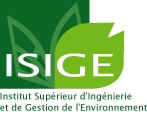 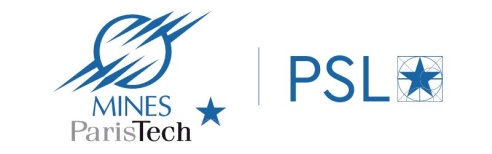 Post Master’s program® « International Environmental Management »Applications 2019 / 2020Post Master’s program® « International Environmental Management »Applications 2019 / 2020DegreesUniversity, majorsAcademic resultsYearsPhDMasterBachelorHigh-School DiplomaLanguageProficiencyProficiencyEnglish TOEFL	Score :				 In progress TOEIC 	Score :  Other : 		Score :  Native TOEFL	Score :				 In progress TOEIC 	Score :  Other : 		Score :  NativeFrenchWritten : Bilingual / Fluent / Good / Basics Spoken : Bilingual / Fluent / Good / BasicsOther : Written : Bilingual / Fluent / Good / BasicsSpoken : Bilingual / Fluent / Good / BasicsOther : Written : Bilingual / Fluent / Good / BasicsSpoken : Bilingual / Fluent / Good / BasicsDate and durationPositionEmployerPlace